Publicado en Barcelona el 26/06/2019 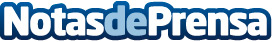 Christian González, del Salón VIVA, viajará a Global Zoom 2019La cita, que tendrá lugar en septiembre en Viena, es el evento referente del sector de la peluquería y la estéticaDatos de contacto:e-deon.netComunicación · Diseño · Marketing931929647Nota de prensa publicada en: https://www.notasdeprensa.es/christian-gonzalez-del-salon-viva-viajara-a Categorias: Fotografía Moda Recursos humanos Belleza http://www.notasdeprensa.es